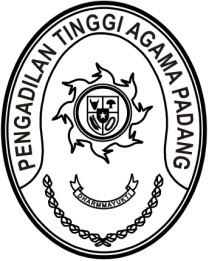 Nomor	:	W3-A/       /KP.00.2/9/2022	27 September 2022Lampiran	:	Satu berkasPerihal	:	Permohonan Pengaturan Ulang Data Hasil		Rekon pada aplikasi Tenaga Non ASN BKNYth. Sekretaris Mahkamah Agung RI       Jl. Medan Merdeka Utara No, 9-13, Jakarta Pusat 10110	Sehubungan terdapat kekeliruan pengisian data maupun dokumen Tenaga Non ASN pada Pengadilan Tinggi Agama Padang dalam aplikasi Pendataan Tenaga Non ASN BKN dan data tersebut telah terkunci oleh sistem BKN, dimohon bantuannya untuk dapat melakukan pengaturan dan rekon ulang (reset) data Tenaga Non ASN pada aplikasi Pendataan Tenaga Non ASN BKN, Adapun daftar nama Tenaga Non ASN yang kami mohon untuk dapat diatur ulang kami sampaikan dalam lampiran surat ini, data tersebut telah kami input pada laman https://bit.ly/tna-reset dan surat permohonan ini kami unggah pada SIKEP	Demikian surat ini kami sampaikan, atas perhatian Bapak disampaikan ucapkan terima kasih.Ketua Pengadilan Tinggi Agama Padang,Dr. Drs. H. Pelmizar, M.H.I.NIP. 195611121981031009Lampiran Surat Ketua 
Pengadilan Tinggi Agama PadangNomor	:	Tanggal	:	27 September 2022Daftar Nama Tenaga Non-ASN untuk Pengaturan Ulang Data Hasil Rekon pada Aplikasi Tenaga Non ASN BKN 
Pada Pengadilan Tinggi Agama PadangNoNIKNama Lengkap (Tanpa Gelar)Satuan KerjaKendala124561371091708880001Hutri YengkiPengadilan Tinggi Agama PadangSK belum disertai suket dan foto tak berlatar belakang biru1312042612900002Doni WindraPengadilan Tinggi Agama PadangFoto tak berlatar belakang biru1312042811970001Muhammad RajabPengadilan Tinggi Agama PadangFoto tak berlatar belakang biru1371092104720007AsrilPengadilan Tinggi Agama PadangFoto tak berlatar belakang biru